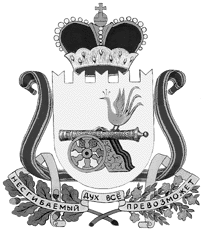 администрация муниципального образования«Вяземский район» смоленской областиПОСТАНОВЛЕНИЕот 13.03.2015 № 345В соответствии с Порядком разработки, реализации и оценки эффективности реализации муниципальных программ в муниципальном образовании «Вяземский район» Смоленской области», утвержденным  постановлением Администрации муниципального образования «Вяземский район» Смоленской области от 05.12.2014 № 1827 «О внесении изменения в постановление Администрации муниципального образования «Вяземский район» Смоленской области от 11.09.2014 № 1266»,Администрация муниципального образования «Вяземский район» Смоленской области постановляет:1. Внести изменения в пункт 3 «Обоснование ресурсного обеспечения муниципальной программы», паспорта муниципальной программы «Организация и осуществление мероприятий по гражданской обороне, защите населения на территории Вяземского района Смоленской области от чрезвычайных ситуаций природного и техногенного характера на 2015-2017 годы», утвержденной постановлением Администрации муниципального образования «Вяземский район» Смоленской области от 31.12.2014 №2057  изложив его в новой редакции: 3. «Обоснование ресурсного обеспечения муниципальной программы».«Общий объем финансирования Программы составляет 48 700 600,00 рублей. В том числе за счет бюджета Вяземского городского                                   поселения  6 942 300,00 рублейИз них: 2015г. – 15 633 800,00 рублей в том числе за счет бюджета Вяземского городского поселения  2 314 100,00 рублей2016г. – 16 254 600,00 рублей в том числе за счет бюджета Вяземского городского поселения  2 314 100,00 рублей2017г. – 16 812 200,00 рублей в том числе за счет бюджета Вяземского городского поселения  2 314 100,00 рублейИз общего объема финансирования программы фонд оплаты труда составит 41 930 525,00 рублей, в том числе по годам:- 2015 год – 13 469 475,00 рублей в том числе за счет бюджета Вяземского городского поселения  1 920 375,00 рублей;- 2016 год – 13 989 175,00 рублей в том числе за счет бюджета Вяземского городского поселения  1 920 375,00 рублей;- 2017 год – 14 471 875,00 рублей в том числе за счет бюджета Вяземского городского поселения  1 920 375,00 рублей.Источник финансирования бюджет МО «Вяземский район» 2. Приложение №2 изложить в новой редакции (прилагается).3. Опубликовать настоящее постановление в газете «Вяземский вестник» и разместить на официальном сайте Администрации муниципального образования «Вяземский район» Смоленской области.Глава Администрации  муниципального образования		     «Вяземский район» Смоленской области                                             И.В. ДемидоваПриложение 2к муниципальной программе «Организация и осуществление мероприятий по гражданской обороне, защите населения на территории Вяземского района Смоленской области от чрезвычайных ситуаций природного и техногенного характера на 2015-2017 годы»План реализации  муниципальной программы «Организация и осуществление мероприятий по гражданской обороне, защите населения на территории Вяземского района Смоленской области от чрезвычайных ситуаций природного и техногенного характера на 2015-2017 годы»О внесении изменений                                 в постановление Администрации муниципального образования «Вяземский район» Смоленской области от 31.12.2013 № 2057 №п/п№п/пНаименование Исполнительмероприятия    
Исполнительмероприятия    
Источники финансового   обеспечения (расшифровать)Объем средств на реализацию муниципальной программы на отчетный год и плановый период, тыс. рублейОбъем средств на реализацию муниципальной программы на отчетный год и плановый период, тыс. рублейОбъем средств на реализацию муниципальной программы на отчетный год и плановый период, тыс. рублейОбъем средств на реализацию муниципальной программы на отчетный год и плановый период, тыс. рублейОбъем средств на реализацию муниципальной программы на отчетный год и плановый период, тыс. рублейОбъем средств на реализацию муниципальной программы на отчетный год и плановый период, тыс. рублейПланируемое значение показателя на реализацию муниципальной программы на отчетный год и плановый периодПланируемое значение показателя на реализацию муниципальной программы на отчетный год и плановый периодПланируемое значение показателя на реализацию муниципальной программы на отчетный год и плановый периодПланируемое значение показателя на реализацию муниципальной программы на отчетный год и плановый периодПланируемое значение показателя на реализацию муниципальной программы на отчетный год и плановый период№п/п№п/пНаименование Исполнительмероприятия    
Исполнительмероприятия    
Источники финансового   обеспечения (расшифровать)всего2015201520162017201720152015201620162017Цель муниципальной программы: Цель муниципальной программы: Цель муниципальной программы: Цель муниципальной программы: Цель муниципальной программы: Цель муниципальной программы: Цель муниципальной программы: Цель муниципальной программы: Цель муниципальной программы: Цель муниципальной программы: Цель муниципальной программы: Цель муниципальной программы: Цель муниципальной программы: Цель муниципальной программы: Цель муниципальной программы: Цель муниципальной программы: Цель муниципальной программы: Основное мероприятие Обеспечение деятельности МКУ УГО и ЧС МО «Вяземский район»Основное мероприятие Обеспечение деятельности МКУ УГО и ЧС МО «Вяземский район»Основное мероприятие Обеспечение деятельности МКУ УГО и ЧС МО «Вяземский район»Начальник МКУ УГО и ЧС МО «Вяземский район» Всего48706000156338001625460016254600162546001681220016812200Основное мероприятие Обеспечение деятельности МКУ УГО и ЧС МО «Вяземский район»Основное мероприятие Обеспечение деятельности МКУ УГО и ЧС МО «Вяземский район»Основное мероприятие Обеспечение деятельности МКУ УГО и ЧС МО «Вяземский район»Начальник МКУ УГО и ЧС МО «Вяземский район» Бюджет муниципального образования «Вяземский район» Смоленской области41758300133197001394050013940500139405001449810014498100Основное мероприятие Обеспечение деятельности МКУ УГО и ЧС МО «Вяземский район»Основное мероприятие Обеспечение деятельности МКУ УГО и ЧС МО «Вяземский район»Основное мероприятие Обеспечение деятельности МКУ УГО и ЧС МО «Вяземский район»Начальник МКУ УГО и ЧС МО «Вяземский район» Бюджет Вяземского городского поселения6942300231410023141002314100231410023141002314100